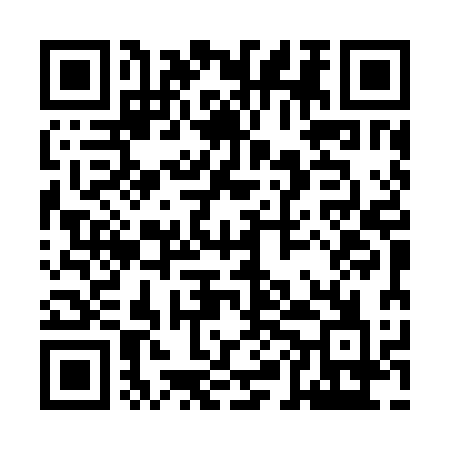 Ramadan times for Grandin, Alberta, CanadaMon 11 Mar 2024 - Wed 10 Apr 2024High Latitude Method: Angle Based RulePrayer Calculation Method: Islamic Society of North AmericaAsar Calculation Method: HanafiPrayer times provided by https://www.salahtimes.comDateDayFajrSuhurSunriseDhuhrAsrIftarMaghribIsha11Mon6:216:217:571:445:347:337:339:0912Tue6:186:187:551:445:367:347:349:1113Wed6:166:167:521:445:377:367:369:1314Thu6:136:137:501:435:397:387:389:1515Fri6:116:117:471:435:407:407:409:1716Sat6:086:087:451:435:427:427:429:1917Sun6:056:057:431:435:437:447:449:2118Mon6:036:037:401:425:457:467:469:2319Tue6:006:007:381:425:467:477:479:2520Wed5:575:577:351:425:487:497:499:2721Thu5:555:557:331:415:497:517:519:3022Fri5:525:527:301:415:517:537:539:3223Sat5:495:497:281:415:527:557:559:3424Sun5:465:467:251:415:547:577:579:3625Mon5:445:447:231:405:557:597:599:3826Tue5:415:417:211:405:578:008:009:4027Wed5:385:387:181:405:588:028:029:4228Thu5:355:357:161:395:598:048:049:4529Fri5:325:327:131:396:018:068:069:4730Sat5:305:307:111:396:028:088:089:4931Sun5:275:277:081:386:038:108:109:521Mon5:245:247:061:386:058:118:119:542Tue5:215:217:041:386:068:138:139:563Wed5:185:187:011:386:088:158:159:584Thu5:155:156:591:376:098:178:1710:015Fri5:125:126:561:376:108:198:1910:036Sat5:095:096:541:376:118:218:2110:067Sun5:065:066:521:366:138:228:2210:088Mon5:035:036:491:366:148:248:2410:119Tue5:005:006:471:366:158:268:2610:1310Wed4:574:576:441:366:178:288:2810:16